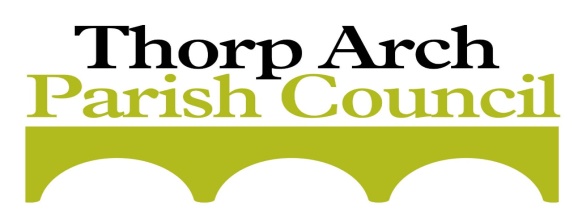 DRAFT MINUTES OF THE MEETING OF THORP ARCH PARISH COUNCIL held at ALL SAINTS CHURCH ON MONDAY 10th DECEMBER 2018 7.00pm  PRESENT: Councillors:  J. Richardson (JR) Chair, A. Rodger (AR), M. Smyth (MS)IN ATTENDANCE:  Tina WormleyOTHERS: NoneSigned ………………………………………………..				Date………………………..Chairman Appendix 1Other63PUBLIC REPRESENTATIONS                                                                                         None64TO APPROVE APOLOGIES FOR ABSENCE None65POLICE REPORTThree car thefts from the trading estate and one theft from a vehicle on The Village. There were 81 crimes last month for the whole of Wetherby ward, 22 of these were burglary residential. On the 26/11 Wetherby Officers executed a drug warrant in Clifford. Entry was forced to an address; one arrest was made and a quantity of cash and drugs seized.66DECLARATIONS OF INTEREST and CONSIDERATION of DISPENSATIONS None.67TO APPROVE the MINUTES of the last MEETING  The minutes of the meeting held on Monday 12th November 2018 were accepted as a true record and signed by the Chairman.68TO APPROVE the MINUTES of the FINANCE COMMITTEERecommendations from the meeting were accepted.CORRESPONDENCE - None70FINANCEPayment of accounts authorisedBalances and receipts noted.Resolved to accept the proposed 2019/20 budget.Resolved to put forward a no increase Precept of 22,500 for 2019/20.Resolved to accept the changes to Financial Regulations as outlined in the Finance Committee minutes.Resolved to donate £350 to Causeway.71PARISH DEVELOPMENT MATTERS Neighbourhood Plan (NP) – Resolved to disband the NP committee now that the plan is ‘Made’. The resignation of Cllr Duxbury means there are no Cllrs on the NP committee and current Cllrs do not wish to sit on a separate committee, thus it will be disbanded and the full PC will take on the role of monitoring and implementation.Core Strategy – No further developments. Site Allocation Plan (SAP) – The Inspector is expected to provide to LCC details on site selection in the ONE SAP shortly but no specific date advised.   Homes England (HE) – Following granted outline planning permission for 119 dwellings, a Judicial Review (JR) is currently being considered by TAG.  Whilst the PC remain firmly against the application, they do not wish to be involved in the JR process as the financial risk to the PC is too high. The PC have taken advice on the matter and are satisfied that the risk is not one they can legitimately take. Agreed to put the PC view on the website and noticeboard.JR and AR have met with the Chief Planning Officer to discuss the PC’s objection in relation to HE’s planning application for 119 dwellings. Awaiting response from LCC planning department.A new Full Application has been submitted by HE for 33 dwellings replacing the previously agreed 23 dwellings. Resolved to take advice from a planning consultant regarding the PC making an objection.Fenced off land at Thorp Arch Grange – Awaiting update from Cllr Lamb.  Clerk to contact Cllr Lamb. Adverse Possession – 12-year adverse possession period of land near North Lodge now complete. Resolved to instruct a solicitor to advise the PC on acquisition of the land.   Clerk   JR ClerkClerk/JR72PLANNING   See Appendix 1 for a. and b.Applications.Decisions and enforcements.73PARISH PROJECTSHeritage Board – The Board is now complete and will be installed in January. War Memorial – The S106 funding for improvements to the war memorial have now been received. The work will commence in Spring.    AR  JR/MS74ORGANISATIONAL MATTERSResignations – Cllr Duxbury and Cllr Crooks have submitted their resignations which have been accepted by the PC with regret. They disagreed in principle with the PC's majority view on TAG’s proposed Judicial Review regarding HE’s application for 119 dwellings (see Section 71.d above) and particularly that residents should have been consulted on whether or not to participate in a Judicial Review.  Tree Works – Clerk to purse Mike Rhodes. Parish Charter Working Group – JR reported back to the meeting.  It was suggested at the meeting that the SAP be on the next agenda for the Charter group.  Clerk JR/AR75INFRASTRUCTUREHighways and footpaths – hedges at the prison boundary have now been cut back.SID – The SID on Walton is faulty and has been reported.Sign for The Village – Sign has been requested.  LCC will visit the site re location.   AR Clerk76COMMUNITY PARTICIPATIONNo items this month.77MINOR ITEMS and ITEMS FOR NEXT AGENDAItems for the agenda to be forwarded to the Clerk up to one week before the meeting.78CLOSUREThere being no further business, the Chairman declared the meeting closed at 9.00pm. The next meeting will be held on Monday 14th January 2019 – 7.30 at All Saints Church Planning Applications Planning Applications Planning Applications Planning Applications Planning Applications Planning Applications Planning ApplicationsApplication NumberAddressAddressDescriptionDescriptionDecisionDecisionRef:18/05038/FU21 Woodlands Drive21 Woodlands DriveSingle storey rear extensionSingle storey rear extensionApprovedApprovedRef: 18/05645/FU36 The Village36 The VillageSingle storey extension to rear of garage; conversion of roof space within existing garage to form habitable accommodation.Single storey extension to rear of garage; conversion of roof space within existing garage to form habitable accommodation.ApprovedApprovedRef: 18/05712/FULeeds United Training GroundLeeds United Training GroundTwo storey modular buildingTwo storey modular buildingNeutralNeutralRef: 18/06838/FUThorp Arch GrangeThorp Arch GrangeFirst floor extension to officeFirst floor extension to officeObjectObjectRef: 18/06690/FUUnit 706 Avenue E West Thorp Arch EstateUnit 706 Avenue E West Thorp Arch EstateChange of use from office unit (B1 use) to a specialist veterinary practice (sui generis)Change of use from office unit (B1 use) to a specialist veterinary practice (sui generis)SupportSupportRef. No: 18/06773/FUBramble Cottage, The GreenBramble Cottage, The GreenSingle storey rear extensionSingle storey rear extensionSupportSupportPlanning EnforcementsPlanning EnforcementsPlanning EnforcementsPlanning EnforcementsPlanning EnforcementsPlanning EnforcementsCase NumberCase NumberAddressDate Received by LCCCurrent Status (new actions in red)Current Status (new actions in red)None                                                      None                                                      None                                                      None                                                      None                                                      None                                                      